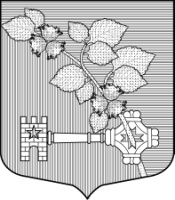 АДМИНИСТРАЦИЯВИЛЛОЗСКОГО ГОРОДСКОГО ПОСЕЛЕНИЯЛОМОНОСОВСКОГО РАЙОНАП О С Т А Н О В Л Е Н И Е  № 184        27 апреля  2022 года                                                                               гп. ВиллозиВ соответствии со ст.39.11-39.13 Федерального закона от 25.10.2001г. N 136-ФЗ "Земельный кодекс Российской Федерации", Федеральным законом от 06.10.2003г.  N131-ФЗ "Об общих принципах организации местного самоуправления в Российской Федерации", Федеральным законом от 05.04.2013 N 44-ФЗ "О контрактной системе в сфере закупок товаров, работ, услуг для обеспечения государственных и муниципальных нужд", Положением об администрации,П О С Т А Н О В Л Я Ю:Провести аукцион по продаже земельных участков, государственная собственность на которые не разграничена, находящихся на территории Виллозского городского поселения Ломоносовского муниципального района Ленинградской области:Лот №1 Земельный участок с кадастровым номером 47:14:0610008:261, площадь 800 кв. м., категория земель: Земли населённых пунктов; разрешенное использование: индивидуальное жилищное строительство; адрес: Российская Федерация, Ленинградская область, Ломоносовский муниципальный район, Виллозское городское поселение, д. Пикколово, з/у 3Б.Лот №2 Земельный участок с кадастровым номером 47:14:0617003:279, площадь 1600 кв. м., категория земель: Земли населённых пунктов; разрешенное использование: индивидуальное жилищное строительство; местоположение: Российская Федерация, Ленинградская область, Ломоносовский муниципальный район, Виллозское городское поселение, д.Мурилово, квартал 3, з/у 2Б.Установить: Дату проведения аукциона 08.06.2022 года, время проведения 10 часов 00 минут, место проведения: Ленинградская область, Ломоносовский район, гп.Виллози, д.5/1, администрация. Сроки подачи заявок на участие:Начало приема заявок: 10 часов 00 минут   05.05.2022 года.Окончание приема заявок: 11 часов 00 минут 03.06.2022 года. Начальную цену предмета аукциона по продаже земельных участков в размере рыночной стоимости земельных участков, определенной в соответствии с Федеральным законом от 29июля 1998года №135-ФЗ «Об оценочной деятельности в Российской Федерации»:Лот №1 – 1 559 000 руб 00 коп.;Лот №2 – 2 962 000 руб 00 коп.2.4 Шаг аукциона: 2 % от начальной (минимальной) цены продажи лота, что составляет:Лот №1 – 31 180 руб 00 коп.;Лот №2 – 59 240 руб 00 коп. Размер задатка для участия в аукционе аукциона по продаже земельных участков в размере 30% от начальной цены предмета аукциона:Лот №1 – 467 700 руб 00 коп.;Лот №2 – 888 600 руб 00 коп. Порядок внесения и возврата задатка:Задаток вносится участниками аукциона на счет организатора аукциона по следующим реквизитам: Получатель: УФК по Ленинградской области Администрация Виллозского городского поселения Ломоносовского района, л/сч 05453004680, ИНН/КПП 4720007582/472501001, ОКТМО 41630157, казначейский счет 03231643416301574500 Банк: Отделение Ленинградское Банка России//УФК по Ленинградской области, г. Санкт-Петербург, БИК 014106101, банковский счет 40102810745370000006.  Задаток считается внесённым с даты зачисления денежных средств на счет организатора аукциона. Внесенный задаток засчитывается победителю аукциона в сумму платежей, остальным участникам задаток возвращается в течение 3 рабочих дней со дня подписания протокола о результатах аукциона. Заявитель обеспечивает поступление задатка на счет Организатора торгов не позднее даты окончания подачи заявок. Порядок проведения аукциона:а) аукцион ведет аукционист; б) аукцион начинается с оглашения аукционистом наименования, основных характеристик и начальной цены предмета аукциона, «шага аукциона» и порядка проведения аукциона. «Шаг аукциона» не изменяется в течение всего аукциона; в) участникам аукциона выдаются пронумерованные билеты, которые они поднимают после оглашения аукционистом начальной цены продажи земельного участка и каждой очередной цены в случае, если готовы купить право на земельный участок в соответствии с этой ценой; г) каждую последующую цену цены продажи земельного участка аукционист назначает путем увеличения текущей цены на «шаг аукциона». После объявления очередной цены продажи земельного участка аукционист называет номер билета участника аукциона, который первым поднял билет, и указывает на этого участника аукциона. Затем аукционист объявляет следующую цены продажи земельного участка в соответствии с «шагом аукциона»; д) при отсутствии участников аукциона, готовых приобрести земельный участок в соответствии с названной аукционистом ценой, аукционист повторяет эту цену 3 раза. Если после троекратного объявления очередной цены ни один из участников аукциона не поднял билет, аукцион завершается. Победителем аукциона признается тот участник аукциона, номер билета которого был назван аукционистом последним; е) по завершению аукциона аукционист объявляет о продаже земельного участка, называет цену продажи земельного участка и номер билета победителя аукциона.3.	Разместить настоящее постановление на официальном сайте муниципального образования Виллозское городское поселение. 4. Настоящее постановление вступает в силу с момента обнародования.5.	 Контроль за исполнением настоящего постановления оставляю за собой.Глава администрацииВиллозского городского поселения                         	                                С.В. АндрееваО проведении аукциона по продаже земельных участков 